K-Note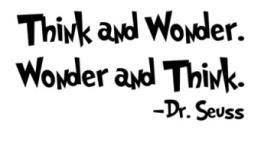 Please return daily in the blue homework folder.Week of October 15 - 17MondayNo school todayTuesday1st quarter good behavior party was today.  The kids with no detentions went to Castle Park to play.2 pm dismissal today.No show-n-tell tomorrow.No new story this week.Wednesday1st quarter awards assembly at 2pm today.ThursdayParent Teacher conferences are today from 12 pm - 6 pm.11:30 am dismissal today.FridayNo school today.Parent Teacher conferences are today from 8:30 am - 10 am.This is what we are learning about this week in school.This week there will be no new story, new letter or show-n-tell.We will have two math lessons:  acting out story problems without equations; ordering and matching number 0 - 10; and stating one more than a given number.We will be learning about largest to smallest, position words, and the season of fall.Next week we will resume our letter of the week and new reading story.